Ons moet die wedloop enduit hardloop!Open met gebedLees: Hebreërs 12:1-3Terwyl ons dan so ’n groot skare geloofsgetuies rondom ons het, laat ons elke las van ons afgooi, ook die sonde wat ons so maklik verstrik, en laat ons die wedloop wat vir ons voorlê, met volharding hardloop, 2die oog gevestig op Jesus, die Begin en Voleinder van die geloof. Ter wille van die vreugde wat vir Hom in die vooruitsig was, het Hy die kruis verduur sonder om vir die skande daarvan terug te deins, en Hy sit nou aan die regterkant van die troon van God. 3Hou Hom voor oë wat so ’n vyandige optrede van die sondaars teen Hom verdra het. Dan sal julle nie geestelik moeg word en uitsak nie.VraeWie het reeds die wenstreep behaal?Wat moet ons doen om die wedloop makliker te maak?Wat keer ons om die wenstreep te behaal?Hoekom het Jesus die kruis gedra?Wat moet ons doen om nie geestelik moeg te word nie?InsigWat is die wedloop waarin ons hardloop?Wat beteken dit om geestelik moeg te word?Wanneer bereik ons die wenstreep?Wat beteken dit om te volhard?Hoe kan jy vir Jesus voor oë hou?DoenLees 1 Korintiërs 9:24-27 hier onder en soek die volgende woorde: wen, prys, doel, kroon, bokser, wedloop, atlete, deelneem, hardloop, kwalifiseer, en oefen.WeetjulleniedatatletewataannwedloopdeelneemwelalmalhardloopmaardatneteendieprysontvangniehardloopdansódatjullediepryskanwenalmalwataannwedstryddeelneemontsêhulleselfallerleidingehulledoenditomnverganklikoorwinnaarskroonteverkrymaaronsnonverganklikeekhardloopdanooksooseenwatnievansydoelonsekerisnieekslaansoosnbokserwatnieindielugslaanniemaarekoefenmyliggaamenbringditonderbeheersodateknieandertotdiestrydoproepenselfniekwalifiseernieLeer 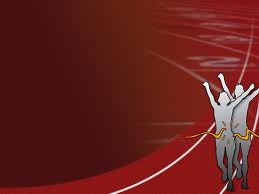 “Bly volhard soos atlete”Bly volhard soos atlete,Dit is God wat die wedloop bepaal.Daar is ‘n skaar verlostes wat wag om die draai,totdat elkeen die wenstreep behaal.Hou die oë op Jesus,ons Vriend ons Verlosser ons Hoof.vir die vreug daarna het Hy smarte gedra,Hy begin en versterk ons geloof.Sluit af met gebed